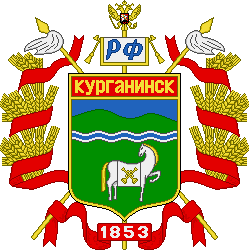 АДМИНИСТРАЦИЯ КУРГАНИНСКОГО ГОРОДСКОГО ПОСЕЛЕНИЯКУРГАНИНСКОГО РАЙОНАПОСТАНОВЛЕНИЕ От 25/12/2015                                                  № 1407г. КурганинскОб утверждении Положения о Единой комиссиипо осуществлению закупок для обеспечениямуниципальных нужд Курганинского городского поселенияКурганинского района и нужд подведомственных учреждений Курганинского городского поселения Курганинского районаВ соответствии с Федеральным законом от 5 апреля 2013 года № 44-ФЗ «О контрактной системе в сфере закупок товаров, работ, услуг для обеспечения государственных и муниципальных нужд»  п о с т а н о в л я ю:1. Утвердить:1) состав Единой комиссии  по осуществлению закупок для обеспечения муниципальных нужд  Курганинского городского поселения Курганинского района и нужд подведомственных учреждений Курганинского городского поселения (приложение № 1); 2) Положение о Единой комиссии  по осуществлению закупок для нужд администрации Курганинского городского поселения и нужд Курганинского городского поселения Курганинского района (приложение № 2).2. Признать утратившими силу: 1) постановление администрации Курганинского городского поселения Курганинского района от 12 февраля 2014 года  № 47 «Об утверждении  Положения  о единой комиссии по осуществлению закупок для обеспечения муниципальных нужд Курганинского городского поселения Курганинского района и нужд подведомственных учреждений Курганинского городского поселения Курганинского района»;2) постановление администрации Курганинского городского поселения Курганинского района от 1 ноября 2015 года № 919 «О внесении изменений в постановление администрации Курганинского городского поселения Курганинского района от 12 февраля 2014 года  № 47 «Об утверждении  Положения  о единой комиссии по осуществлению закупок для обеспечения муниципальных нужд Курганинского городского поселения Курганинского района и нужд подведомственных учреждений Курганинского городского поселения Курганинского района»3. Настоящее постановление опубликовать в периодическом издании«Вестник Курганинского городского поселения Курганинского района» и разместить на официальном сайте администрации Курганинского городского поселения Курганинского района в сети Интернет .4. Контроль за выполнением настоящего постановления оставляю за собой.5. Постановление вступает в силу со дня его опубликования.Исполняющий обязанности главыКурганинского городского поселенияКурганинского района                                               В.П. РуденкоЛИСТ СОГЛАСОВАНИЯпроекта постановления администрации Курганинского городского поселения Курганинского района от_______________№______ «О создании Единой комиссии  по осуществлению закупок для нужд администрации Курганинского городского поселения Курганинского района и нужд подведомственных учреждений Курганинского городского поселения Курганинского района»Проект внесён:Заместителем главы Курганинского городского поселения Курганинского района	                    С.В. Мезрина	Составитель проекта:Начальник отдела контрактной службы в сфере закупок администрации Курганинского городского поселения Курганинского района                    И.Н. Бершацкая   Проект согласован:Начальник общего отдела администрацииКурганинского городского поселения Курганинского района                                             Н.В. ТитаренкоНачальник юридического отделаадминистрации Курганинского городскогопоселения Курганинского района                                   И.С. ШарковаНачальник отдела экономики прогнозирования и финансового учета администрации Курганинского  городского поселения Курганинского района                                Т.Л. КореньковаЗАЯВКАК ПОСТАНОВЛЕНИЮНаименование вопроса:  «О создании Единой комиссии  по осуществлению закупок для нужд администрации Курганинского городского поселения Курганинского района и нужд подведомственных учреждений Курганинского городского поселения Курганинского района»Проект внесен: заместителем главы Курганинского городского поселения Курганинского района С.В. МезринойПостановление разослать:1) отделу контрактной службы в сфере закупок администрации Курганинского городского поселения Курганинского района –  1 экз.;2) отделу экономики, прогнозирования и финансового учета администрации Курганинского городского поселения Курганинского      района  - 1 экз.;3) юридическому отделу администрации Курганинского городского поселения Курганинского района - 1 экз.;4) заместителю главы Курганинского Городского поселения            С.В. Мезриной -1 экз.;5) прокуратуре Курганинского района - 1 экз. ИТОГО:  5 экз._____________        И.Н. Бершацкая               «____»____________2015 г.                      2-23-73ПРИЛОЖЕНИЕ № 1УТВЕРЖДЕНпостановлением   администрацииКурганинского городскогопоселения Курганинского районаот____________ №______Заместитель главы Курганинского городского поселения Курганинского района 				             С.В. Мезрина ПРИЛОЖЕНИЕ № 2 УТВЕРЖДЕНО постановлением администрации Курганинского городского поселения Курганинского районаот ________ №_____ПОЛОЖЕНИЕ о Единой комиссии по осуществлению закупок для обеспечения муниципальных нужд Курганинского городского поселения Курганинского района и нужд подведомственных учреждений Курганинского городского поселения Курганинского района1. Общие положения1.1. Настоящее положение о Единой комиссии по осуществлению закупок  для обеспечения муниципальных нужд Курганинского городского поселения Курганинского района и нужд подведомственных учреждений Курганинского городского поселения (далее - Положение) разработано в соответствии с требованиями Федерального закона от 5 апреля 2013 года № 44-ФЗ «О контрактной системе в сфере закупок товаров, работ, услуг для обеспечения государственных и муниципальных нужд» и определяет понятие, цели создания, функции, состав и порядок работы Единой комиссии по осуществлению закупок для обеспечения муниципальных нужд Курганинского городского поселения Курганинского района и нужд подведомственных учреждений Курганинского городского поселения Курганинского района (далее по тексту – Единая комиссия).1.2. Единая комиссия создается для определения поставщиков (подрядчиков, исполнителей) путем проведения конкурсов, аукционов, запросов котировок, запросов предложений, за исключением осуществления закупки у единственного поставщика (подрядчика, исполнителя) с целью заключения контрактов на поставки товаров, выполнение работ, оказание услуг для обеспечения муниципальных  нужд  Курганинского городского поселения Курганинского района и нужд подведомственных учреждений Курганинского городского поселения Курганинского района (далее - Заказчик).1.3. Единая комиссия в своей деятельности руководствуется Федеральным законом от 5 апреля 2013 года № 44-ФЗ «О контрактной системе в сфере закупок товаров, работ, услуг для обеспечения государственных и муниципальных нужд», Гражданским кодексом Российской Федерации, Бюджетным кодексом Российской Федерации и иными федеральными законамии нормативными актами Российской Федерации, а также настоящим Положением.2. Основные цели и задачи Единой комиссии2.1. По настоящему Положению, Единая комиссия создается в целях:2.1.1. Подведения итогов и определения победителей конкурсов на право заключения муниципальных контрактов на поставки товаров, выполнение работ, оказание услуг для нужд Заказчика.2.1.2. Определения участников, подведения итогов аукционов на заключение муниципальных контрактов на поставки товаров, выполнение работ, оказание услуг для нужд Заказчика.2.1.3. Определения победителя и подведения итогов при осуществлении закупки путем запроса предложений на поставки товаров, выполнение работ услуг для нужд Заказчика.2.1.4. Подведения итогов и определения победителей при размещении муниципальных заказов путем проведения запроса котировок на поставки товаров, выполнение работ, оказание услуг для нужд Заказчика.2.2. Исходя из целей деятельности Единой комиссии, в ее задачи входит:2.2.1. Обеспечение объективности при рассмотрении, сопоставлении и оценке заявок на участие в закупках, поданных на бумажном носителе либо поданных в форме электронных документов и подписанных в соответствии с нормативными правовыми актами Российской Федерации.2.2.2. Обеспечение объективности при рассмотрении и оценке заявок на участие в запросе котировок, поданных на бумажном носителе либо поданных в форме электронных документов.2.2.3. Создание равных конкурентных условий для всех участников.2.2.4. Соблюдение принципов публичности, прозрачности, конкуренции, равных условий и недопущении дискриминации при осуществлении закупок.2.2.5. Обеспечение эффективности и экономности использования бюджетных средств и (или) средств внебюджетных источников финансирования.2.2.6. Устранение возможностей злоупотребления и коррупции при осуществлении закупок.2.2.7. Соблюдение конфиденциальности информации, содержащейся в заявках.3. Функции Единой комиссии3.1. Основными функциями Единой комиссии являются:3.1.2. Вскрытие конвертов с заявками на участие в  конкурсе и (или) открывает доступ к поданным в форме электронных документов заявкам на участие в конкурсе после наступления срока, указанного в конкурсной документации в качестве срока подачи заявок на участие в конкурсе.3.1.3. Отбор участников конкурса.3.1.4. Рассмотрение, оценка и сопоставление заявок на участие в конкурсе.3.1.5. Определение победителя конкурса.3.1.6. Ведение протокола вскрытия конвертов с заявками на участие в конкурсе, ведение протокола открытия доступа к поданным в форме электронных документов заявкам на участие в конкурсе, протокола рассмотрения и оценки заявок на участие в конкурсе.3.1.7. Рассмотрение заявок на участие в аукционе, отбор участников аукциона, ведение протокола рассмотрения заявок на участие в аукционе.3.1.8. Вскрытие поступивших конвертов с заявками на участие в запросе предложений и открытие доступа к поданным в форме электронных документов заявкам на участие в запросе предложений.3.1.9. Рассмотрение и оценка заявок на участие в запросе предложений.3.1.10. Определение победителя по итогам проведения запроса предложений.3.1.11. Ведение протокола вскрытия конвертов с заявками на участие в запросе предложений и открытия доступа к поданным в форме электронных документов заявкам на участие в запросе предложений, протокола проведения запроса предложений, итогового протокола.3.1.12. Рассмотрение и оценка заявок на участие в запросе котировок.3.1.13. Подведение итогов и определение победителя в проведении запроса котировок.3.1.14. Ведение протокола рассмотрения и оценки заявок на участие в запросе котировок.3.1.15. Другие функции в соответствии с Федеральным законом от 5 апреля 2013 года № 44-ФЗ «О контрактной системе в сфере закупок товаров, работ, услуг для обеспечения государственных и муниципальных нужд».4. Порядок формирования Единой комиссии4.1. Единая комиссия является коллегиальным органом Заказчика, действующим на постоянной основе. Персональный состав Единой комиссии утверждается Заказчиком до начала проведения закупки.4.2. В состав Единая комиссии входят не менее пяти человек - председатель Единой комиссии, заместитель председателя Единой комиссии, члены Единой комиссии, секретарь Единой комиссии. В отсутствие председателя Единой комиссии его функции выполняет заместитель председателя Единой комиссии.4.3. Состав Единой комиссии формируется преимущественно из числа специалистов, прошедших профессиональную переподготовку или повышение квалификации в сфере закупок, а также лиц, обладающих специальными знаниями, относящимися к объекту закупки.4.4.Членами Единой комиссии не могут быть следующие физические лица:   - лица, которые были привлечены в качестве экспертов к проведению экспертной оценки конкурсной документации, заявок на участие в конкурсе, осуществляемой в ходе проведения предквалификационного отбора, оценки соответствия участников конкурса дополнительным требованиям;  - лица, лично заинтересованные в результатах определения поставщиков (подрядчиков, исполнителей), в том числе физические лица, подавшие заявки на участие в таком определении или состоящие в штате организаций, подавших данные заявки;- лица, на которых способны оказать влияние участники закупки (в том числе физические лица, являющиеся участниками (акционерами) этих организаций, членами их органов управления, кредиторами указанных участников закупки), либо физические лица, состоящие в браке с руководителем участника закупки, либо являющиеся близкими родственниками: родственниками по прямой восходящей и нисходящей линии (родителями и детьми, дедушкой, бабушкой и внуками), полнородными и неполнородными (имеющими общих отца или мать) братьями и сестрами), усыновителями руководителя или усыновленными руководителем участника закупки;- лица, непосредственно осуществляющие контроль должностные лица контрольного органа в сфере закупок. 4.5. В случае выявления в составе Единой комиссии лиц, указанных             в пункте 4.4 незамедлительно производится их замена другими лицами. 4.5. Замена члена Единой комиссии допускается только по решению Заказчика, принявшего решение о создании Единой комиссии.4.6. Заседание Единой комиссии считается правомочным, если на нем присутствует не менее чем пятьдесят процентов общего числа ее членов.5. Права и обязанности Единой комиссии, ее членов5.1. Единая  комиссия обязана: - проверять соответствие участников закупки предъявляемым к ним требованиям, установленным в документации о закупке ( конкурсной документации или документации об аукционе, извещении о проведении запроса котировок цен, запроса предложений) в соответствии  со статьей 31 Федеральным законом № 44-ФЗ; - отстранить участника закупки от участия в определении поставщика (подрядчика, исполнителя) или отказать от заключения контракта с победителем определения поставщика (подрядчика, исполнителя) осуществляется в любой момент до заключения контракта, если участник закупки не соответствует требованиям, указанным в части 1, частях 1.1, 2 и 2.1 (при наличии таких требований)  статьи 31  Федерального закона № 44-ФЗ или предоставил недостоверную информацию в отношении своего соответствия указанным требованиям;- не допускать участника закупки к участию в конкурсе, аукционе, запросе предложений, не рассматривать и отклонять котировочные заявки в случаях, установленных Федеральным законом № 44-ФЗ; - исполнять предписания контрольных органов в сфере закупок об устранении выявленных ими нарушений законодательства Российской Федерации и (или) иных нормативных правовых актов Российской Федерации; - не проводить переговоры с участниками закупки, кроме случаев обмена информацией, прямо предусмотренных Федеральным законом № 44-ФЗ; - учитывать преимущества заявок на участие в конкурсе, аукционе, запросе предложений учреждений уголовно-исполнительной системы и (или) организаций инвалидов; - подписывать итоговые протоколы по определению поставщика (исполнителя, подрядчика). 5.2. Единая комиссия вправе:-проверять соответствие участников закупок требованиям, установленным в документации о закупке в соответствии с пунктами 3-5, 7-9 части 1 статьи 31 Федерального закона, а также при проведении электронного аукциона, запроса котировок и предварительного отбора требованию, указанному в пункте 10 части 1  статьи 31  Федерального закона № 44-ФЗ;  - в случаях, предусмотренных Федеральным законом № 44-ФЗ, отстранить участника от участия в осуществлении закупки на любых этапах ее проведения; - запросить у соответствующих органов и организаций сведения о проведении ликвидации участника закупки - юридического лица, подавшего заявку на участие в конкурсе, решение суда о признании такого участника - юридического лица, индивидуального предпринимателя - банкротом и об открытии конкурсного производства, о приостановлении деятельности такого участника в порядке, предусмотренном Кодексом Российской Федерации об административных правонарушениях, о наличии задолженностей такого участника по начисленным налогам, сборам и иным обязательным платежам в бюджеты любого уровня и в государственные внебюджетные фонды за прошедший календарный год, об обжаловании наличия таких задолженностей и о результатах рассмотрения жалоб; - вносить предложения по вопросам осуществления закупок путем проведения конкурсов, аукционов, запросов котировок, запросов предложений, требующим решения со стороны заказчика.5.3. Члены Единой комиссии обязаны: - действовать в рамках своих полномочий, установленных законодательством об осуществлении закупок товаров, работ, услуг для обеспечения государственных нужд и настоящим Положением; - знать и руководствоваться в своей деятельности требованиями законодательства Российской Федерации об осуществлении закупок товаров, работ, услуг для обеспечения государственных нужд и настоящего Положения;- лично присутствовать на заседаниях Единой комиссии (отсутствие на заседаниях Единой комиссии допускается только по уважительным причинам); - не допускать разглашения сведений, ставших им известными в ходе проведения процедур осуществления закупок, кроме случаев, прямо предусмотренных законодательством Российской Федерации; 5.4. Члены Единой комиссии вправе: - знакомиться со всеми документами и сведениями, представленными на рассмотрение в составе заявок на участие в конкурсе, аукционе, запросе котировок, запросе предложений; - выступать на заседаниях Единой комиссии; - проверять правильность содержания протоколов, составленных при осуществлении закупок; - письменно изложить особое мнение, которое прикладывается к протоколам, оформленным при осуществлении закупок.  5.5. Членам Единой комиссия запрещено принимать решения путем проведения заочного голосования, а также делегировать свои полномочия иным лицам. 6. Порядок проведения заседаний комиссии6.1. Секретарь Комиссии или другой уполномоченный председателем член Комиссии не позднее чем за два рабочий дня до дня проведения заседания Комиссии уведомляет членов Комиссии о месте, дате и времени проведения заседания Комиссии.6.2. Заседания Комиссии открываются и закрываются председателем Комиссии, в отсутствие председателя - заместителем председателя.6.3. Председатель Комиссии:6.3.1. Ведет заседание Комиссии, в том числе:- открывает заседание;- объявляет заседание правомочным или выносит решение о его переносе из-за отсутствия кворума;- выносит на голосование вопросы, рассматриваемые Комиссией;- подводит итоги голосования и оглашает принятые решения;- объявляет о завершении заседания Комиссии.- в случае необходимости выносит на обсуждение Единой комиссии вопрос о привлечении к работе комиссии экспертов в порядке, установленной действующим законодательством Российской Федерации.6.3.2. Осуществляет иные действия в соответствии с действующим законодательством Российской Федерации и настоящим Положением.6.4. Члены Комиссии:6.4.1. Принимают решения по вопросам, отнесенным к компетенции Комиссии законодательством Российской Федерации и настоящим Положением.6.4.2. Подписывают протоколы Комиссии.6.4.3. Осуществляют иные действия в соответствии с законодательством Российской Федерации и настоящим Положением.6.5. Решения Комиссии принимаются простым большинством голосов от числа присутствующих на заседании членов Комиссии при наличии кворума.6.6. При голосовании каждый член Комиссии имеет один голос.Член Комиссии может проголосовать "за", "против" или "воздержаться".6.7. Голосование осуществляется открыто. Принятие решения членами Комиссии путем проведения заочного голосования, а также делегирование ими своих полномочий иным лицам не допускается.7. Ответственность членов Единой комиссии7.1. Члены Единой комиссии, виновные в нарушении законодательства Российской Федерации в сфере закупок товаров, работ, услуг для обеспечения  муниципальных нужд, иных нормативных правовых актов Российской Федерации и настоящего Положения, несут дисциплинарную, гражданско-правовую, административную, уголовную ответственность в соответствии с законодательством Российской Федерации.7.2. Член Единой комиссии, допустивший нарушение законодательства Российской Федерации и (или) иных нормативных правовых актов Российской Федерации в сфере закупок товаров, работ, услуг для обеспечения государственных и муниципальных нужд, может быть заменен по решению Заказчика, а также по представлению или предписанию органа, уполномоченного на осуществление контроля в сфере закупок товаров, работ, услуг для обеспечения государственных и муниципальных нужд, выданному Заказчику названным органом.7.3. В случае, если члену Единой комиссии станет известно о нарушении другим членом Единой комиссии законодательства Российской Федерации в сфере закупок товаров, работ, услуг для обеспечения  муниципальных нужд, иных нормативных правовых актов Российской Федерации и настоящего Положения, он должен письменно сообщить об этом председателю Единой комиссии и (или) Заказчику в течение одного дня с момента, когда он узнал о таком нарушении. 7.4. Члены Единой комиссии и привлеченные эксперты не вправе распространять конфиденциальную информацию, ставшую известной им в ходе осуществления закупки. 7.5. Любые действия (бездействия) Единой комиссии могут быть обжалованы в порядке, установленном законодательством Российской Федерации, если такие действия (бездействия) нарушают права и законные интересы участника (участников) закупки. Заместитель главы Курганинского городского поселения Курганинского района 				    		 С.В.МезринаСОСТАВ Единой комиссии по осуществлению закупок для нужд Курганинского городского поселения Курганинского района и нужд подведомственных учреждений Курганинского городского поселения Курганинского районаСОСТАВ Единой комиссии по осуществлению закупок для нужд Курганинского городского поселения Курганинского района и нужд подведомственных учреждений Курганинского городского поселения Курганинского районаСОСТАВ Единой комиссии по осуществлению закупок для нужд Курганинского городского поселения Курганинского района и нужд подведомственных учреждений Курганинского городского поселения Курганинского районаМезрина  Светлана Викторовна- заместитель главы Курганинского городского поселения Курганинского района, председатель комиссии;Бершацкая Ирина Николаевна- начальник отдела контрактной службы в сфере закупок администрации  Курганинского городского поселения Курганинского района, секретарь комиссии.Члены комиссии:ДиденкоМарина Сергеевна- главный специалист отдела контрактной службы в сфере закупок администрации  Курганинского городского поселения Курганинского района;Коренькова Татьяна Леонидовна - начальник  отдела экономики, прогнозирования и финансового учета администрации Курганинского городского поселения Курганинского района;ШарковаИрина Сергеевна- начальник  юридического отдела  администрации Курганинского городского поселения Курганинского района.